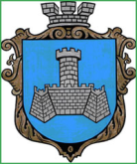 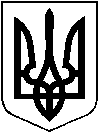 УКРАЇНАВІННИЦЬКОЇ ОБЛАСТІМІСТО ХМІЛЬНИКРОЗПОРЯДЖЕННЯМІСЬКОГО ГОЛОВИвід 12 серпня 2021 р.                                                                         №402-рПро відзначення активних громадян с. Великий МитникВраховуючи службову записку старости сіл Великий Митник, Будків, Малий Митник та Філіопіль Шкатюк Т.С. від 09.08.2021 року №3361/01-24, на виконання п. 3 розділу 6 Міської програми розвитку культури та духовного відродження Хмільницької міської ТГ на 2019-2021 роки, затвердженої рішенням 53 сесії міської ради 7 скликання від 19.10.2018 року № 1695 (зі змінами), відповідно до рішення 53 сесії міської ради 7 скликання від 19.10.2018 року № 1696 «Про Порядки використання коштів міського бюджету, передбачених на фінансування Міської програми розвитку культури та духовного відродження Хмільницької міської ТГ на 2019-2021 роки» (зі змінами), керуючись ст.ст. 42, 59 Закону України «Про місцеве самоврядування в Україні»:1. Відзначити подяками міського голови активних громадян села Великий Митник:Рябоконя Олександра Миколайовича, регіонального директора Хмільницького виробничого підрозділу ПрАТ «Зернопродукт МХП»;Горбатюк Тетяну Вілісімівну, старшого менеджера із соціальної та корпоративної відповідальності Благодійного Фонду «МХП Громаді»;Матвіюка Олега Івановича, провідного інженера Хмільницького виробничого підрозділу ПрАТ «Зернопродукт МХП».2. Затвердити кошторис витрат (додається).3. Контроль за виконанням цього розпорядження залишаю за собою.В.о. міського голови,заступник міського голови з питань діяльності виконавчих органів міської ради                                                                              Сергій РедчикС. МаташС. ЄрошенкоМ. ВойтенкоН. БуликоваДодатокдо розпорядження міського головивід 12 серпня 2021 р. №402-рКОШТОРИС ВИТРАТВ.о. міського голови,Заступник міського голови з питань діяльності виконавчих органів міської ради                                                                              Сергій Редчик№з/пНазва видатків КФКВКЕКВКількість(штук) Ціна (грн.)Сума/грн1.Придбання рамок0201802210321,9065,7 грн.2.Придбання троянд 0201802210950450,0 грн.--ВСЬОГО:--------------------515,7 грн.